Interim Report: EPR211 Professional Experience 3 – Classroom Practice  Interim Report  This report is completed by the mentor(s) in discussion with the preservice teacher (PST) on completion of the first 10 days of the 20-day placement.  To return this form:Preservice teacher uploads it to Learnline unit assignment submission point Preservice teacher emails it to Unit Coordinator nicolas.gromik@cdu.edu.au and cc’s mentor teacher(s)Performance RatingsPerformance ratings are determined by evidence observed and/or discussed of the PST’s knowledge, skills and practice at the Graduate Level of the Australian Professional Standards for Teachers (APST).Whilst PSTs should strive to address and meet all APST focus areas, this unit’s academic and placement focus is on those indicated in bold below.  PSTs need to be at a ‘satisfactory’, or ‘developing satisfactory’ performance level in all bolded areas to pass the placement. Performance Rating GuideSatisfactory: PST has demonstrated clear evidence on several occasions.Developing Satisfactory: PST has demonstrated incomplete and/or occasional evidence.Limited Opportunities: PST has not had opportunity to demonstrate evidence.  NB if this is a required focus area (bold below), opportunities need to be provided.Unsatisfactory: PST has not yet demonstrated evidence of the bolded focus area descriptor despite mentor feedback, scaffolding and targeted support.Targeted Support If one or more bolded areas is rated ‘unsatisfactory’ or ‘limited opportunities’ the CDU targeted support plan must be implemented before the final report is completed (located here: via the website: https://www.cdu.edu.au/indigenous-futures-education-arts/inschool-education-placementsThe Unit Coordinator can provide support in implementing the targeted support plan or respond to any questions or concerns of the PST or mentor teacher. Please contact nicolas.gromik@cdu.edu.au or 08 8946 6908Please ensure that both the mentor and pre-service teacher have signed this report.To return this form:Preservice teacher uploads it to Learnline unit assignment submission point Preservice teacher emails it to Unit Coordinator nicolas.gromik@cdu.edu.au and cc’s mentor teacher(s)Preservice Teacher:Student No.:Unit Code: EPR211Year enrolled: _______Semester enrolled: ___Name of Education Setting and Location:Placement days completed:Date of Report Completion:Class/Year Level(s) and Ages:Specialist Subject Teaching Area(s):Specialist Subject Teaching Area(s):Mentor Teacher: Email address: Phone number:Professional Learning Leader (Where Applicable):Email address: Phone number: Professional Learning Leader (Where Applicable):Email address: Phone number: Placement Start Date: Placement End Date: Placement End Date:  DOMAIN APST FOCUS AREAS (rate at graduate level)PERFORMANCE RATINGSelect from: Developing Satisfactorily, Unsatisfactory, Limited OpportunitiesSelect from: Developing Satisfactorily, Unsatisfactory, Limited OpportunitiesSelect from: Developing Satisfactorily, Unsatisfactory, Limited OpportunitiesStandard 1 Know students and how they learn 1.1 Demonstrate knowledge and understanding of physical, social and intellectual development and characteristics of students and how these may affect learning. Standard 1 Know students and how they learn 1.2 Demonstrate knowledge and understanding of research into how students learn and the implications for teaching Standard 1 Know students and how they learn 1.3 Demonstrate knowledge of teaching strategies that are responsive to the learning strengths and needs of students from diverse linguistic, cultural, religious and socioeconomic backgrounds. Standard 1 Know students and how they learn 1.4 Demonstrate broad knowledge and understanding of the impact of culture, cultural identity and linguistic background on the education of students from Aboriginal and Torres Strait Islander backgrounds. Standard 1 Know students and how they learn 1.5 Demonstrate knowledge and understanding of strategies for differentiating teaching to meet the specific learning needs of students across the full range of abilities. Standard 1 Know students and how they learn 1.6 Demonstrate broad knowledge and understanding of legislative requirements and teaching strategies that support participation and learning of students with disability. Standard 2 Know the content and how to teach it 2.1 Demonstrate knowledge and understanding of the concepts, substance and structure of the content and teaching strategies of the teaching area. Standard 2 Know the content and how to teach it 2.2 Organise content into an effective learning and teaching sequence. Standard 2 Know the content and how to teach it 2.3 Use curriculum, assessment and reporting knowledge to design learning sequences and lesson plans. Standard 2 Know the content and how to teach it 2.4 Demonstrate broad knowledge of, understanding of and respect for Aboriginal and Torres Strait Islander histories, cultures and languages. Standard 2 Know the content and how to teach it 2.5 Know and understand literacy and numeracy teaching strategies and their application in teaching areas. Standard 2 Know the content and how to teach it 2.6 Implement teaching strategies for using ICT to expand curriculum learning opportunities for students. Standard 3 Plan for and implement effective teaching and learning 3.1 Set learning goals that provide achievable challenges for students of varying abilities and characteristics. Standard 3 Plan for and implement effective teaching and learning 3.2 Plan lesson sequences using knowledge of student learning, content and effective teaching strategies. Standard 3 Plan for and implement effective teaching and learning 3.3 Include a range of teaching strategies. Standard 3 Plan for and implement effective teaching and learning 3.4 Demonstrate knowledge of a range of resources, including ICT, that engage students in their learning. Standard 3 Plan for and implement effective teaching and learning 3.5 Demonstrate a range of verbal and non-verbal communication strategies to support student engagement. Standard 3 Plan for and implement effective teaching and learning 3.6 Demonstrate broad knowledge of strategies that can be used to evaluate teaching programs to improve student learning. Standard 3 Plan for and implement effective teaching and learning 3.7 Describe a broad range of strategies for involving parents/carers in the educative process. Standard 4 Create and maintain supportive and safe learning environments 4.1 Identify strategies to support inclusive student participation and engagement in classroom activities. Standard 4 Create and maintain supportive and safe learning environments 4.2 Demonstrate the capacity to organise classroom activities and provide clear directions. Standard 4 Create and maintain supportive and safe learning environments 4.3 Demonstrate knowledge of practical approaches to manage challenging behaviour. Standard 4 Create and maintain supportive and safe learning environments 4.4 Describe strategies that support students’ wellbeing and safety working within school and/or system, curriculum and legislative requirements. Standard 4 Create and maintain supportive and safe learning environments 4.5 Demonstrate an understanding of the relevant issues and the strategies available to support the safe, responsible and ethical use of ICT in learning and teaching. Standard 5 Assess, provide feedback and report on student learning 5.1 Demonstrate understanding of assessment strategies, including informal and formal, diagnostic, formative and summative approaches to assess student learning. Standard 5 Assess, provide feedback and report on student learning 5.2 Demonstrate an understanding of the purpose of providing timely and appropriate feedback to students about their learning. Standard 5 Assess, provide feedback and report on student learning 5.3 Demonstrate understanding of assessment moderation and its application to support consistent and comparable judgements of student learning. Standard 5 Assess, provide feedback and report on student learning 5.4 Demonstrate the capacity to interpret student assessment data to evaluate student learning and modify teaching practice. Standard 5 Assess, provide feedback and report on student learning 5.5 Demonstrate understanding of a range of strategies for reporting to students and parents/carers and the purpose of keeping accurate and reliable records of student achievement. Standard 6 Engage in professional learning 6.1 Demonstrate an understanding of the role of the Australian Professional Standards for Teachers in identifying professional learning needs. Standard 6 Engage in professional learning 6.2 Understand the relevant and appropriate sources of professional learning for teachers. Standard 6 Engage in professional learning 6.3 Seek and apply constructive feedback from supervisors and teachers to improve teaching practices. Standard 6 Engage in professional learning 6.4 Demonstrate an understanding of the rationale for continued professional learning and the implications for improved student learning. Standard 7 Engage professionally with colleagues, parents/carers and the community 7.1 Understand and apply the key principles described in codes of ethics and conduct for the teaching profession. Standard 7 Engage professionally with colleagues, parents/carers and the community 7.2 Understand the relevant legislative, administrative and organisational policies and processes required for teachers according to school stage. Standard 7 Engage professionally with colleagues, parents/carers and the community 7.3 Understand strategies for working effectively, sensitively and confidentially with parents/carers. Standard 7 Engage professionally with colleagues, parents/carers and the community 7.4 Understand the role of external professionals and community representatives in broadening teachers’ professional knowledge and practice. Interim Grade Overall Rating: Developing satisfactory or above or Targeted support plan will be implemented Interim Grade Overall Rating: Developing satisfactory or above or Targeted support plan will be implemented Goal for Next Period of Professional Experience (developed by preservice and mentor teacher) Goal for Next Period of Professional Experience (developed by preservice and mentor teacher) Mentor Teacher Comments (Should more time be required the “Procedure for Reporting Degrees of Concern” should accompany this report unless previously supplied) Mentor Teacher Comments (Should more time be required the “Procedure for Reporting Degrees of Concern” should accompany this report unless previously supplied) Preservice teacher signature:Mentor teacher(s) signature: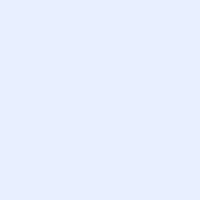 